IMAGE CAPTIONS: 

for Harmonia Sacra1. Simon Gribelin II, “Frontispiece,” in Henry Playford, Harmonia sacra: Second Book (London: in the Savoy: Printed by Edward Jones for Henry Playford ..., 1693, 1v). Copper engraving on paper. Courtesy of the Rare Book & Manuscript Library of the University of Illinois at Urbana-Champaign.for Ovid Epistles 2. “Love has commanded me to write,” frontispiece (s.n.), in Ovid’s Epistles or Heroides. English, translated by several hands (London : Printed for Jacob Tonson ..., 1680). Copper engraving on paper. Lo 10.544*, Houghton Library, Harvard University. Painting3. Circle of Jacques Stella, “The Triumph of Venus,” Mid-Seventeenth Century. Oil on canvas. Licensed under Public Domain via Wikimedia Commons  . 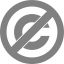 Fludd captions4. Robert Fludd, “Pyramids of Form and Matter,” with monochord seen through verso, in Utriusque cosmi …Historia, n.p.: 1617. Copper engraving on paper. Deutsche Fototheck (Fotothek df tg 0006468). Licensed under Public Domain via Wikimedia Commons  . 5. Robert Fludd, “Cosmic Monochord,” in Utriusque cosmi …Historia, n.p.: 1623. Copper engraving on paper. Deutsche Fototeck (Fotothek df tg 0006590). Licensed under Public Domain via Wikimedia Commons  . 